McKenzie Elementary School Code of ConductAs a student, I have the right to a quality education in a safe, caring and inclusive environment.  All members of the McKenzie School community will maintain an attitude that is cooperative, courteous and respectful.Be Respectful         To YourselfAlways do your bestMake good choicesArrive on time and ready to learnBe a positive, active learnerBe kind to yourselfAsk for help           To OthersBe polite and wait your turnTreat others safely and with respectUse good listening skillsBe honest and tell the truthStay in your personal bubbleRespect differences~Race 	~Colour~Ancestry	~ Place of Origin ~Religion	~Martial Status~ Physical or Mental Ability~Gender      ~ Sexual Orientation~Age 	~Family Status    PropertyClean up after yourselfTake good care of materialsAsk before borrowing   Be safeWalk calmlyStay in designated areasReport conflicts and dangerous situations to an adultKenzie says, “Whenever problems occur we should always try to keep our WITS”Walk awayIgnore (when appropriate)Talk it outSeek help from an adult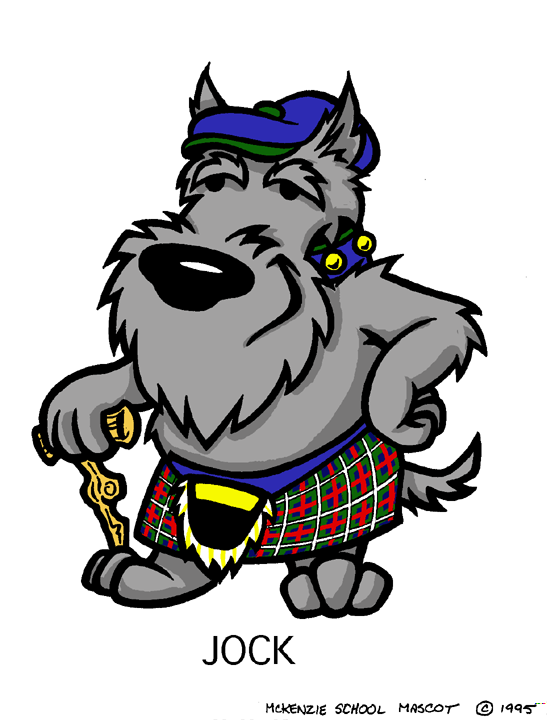 